Lampiran 1 Validasi Ahli Media	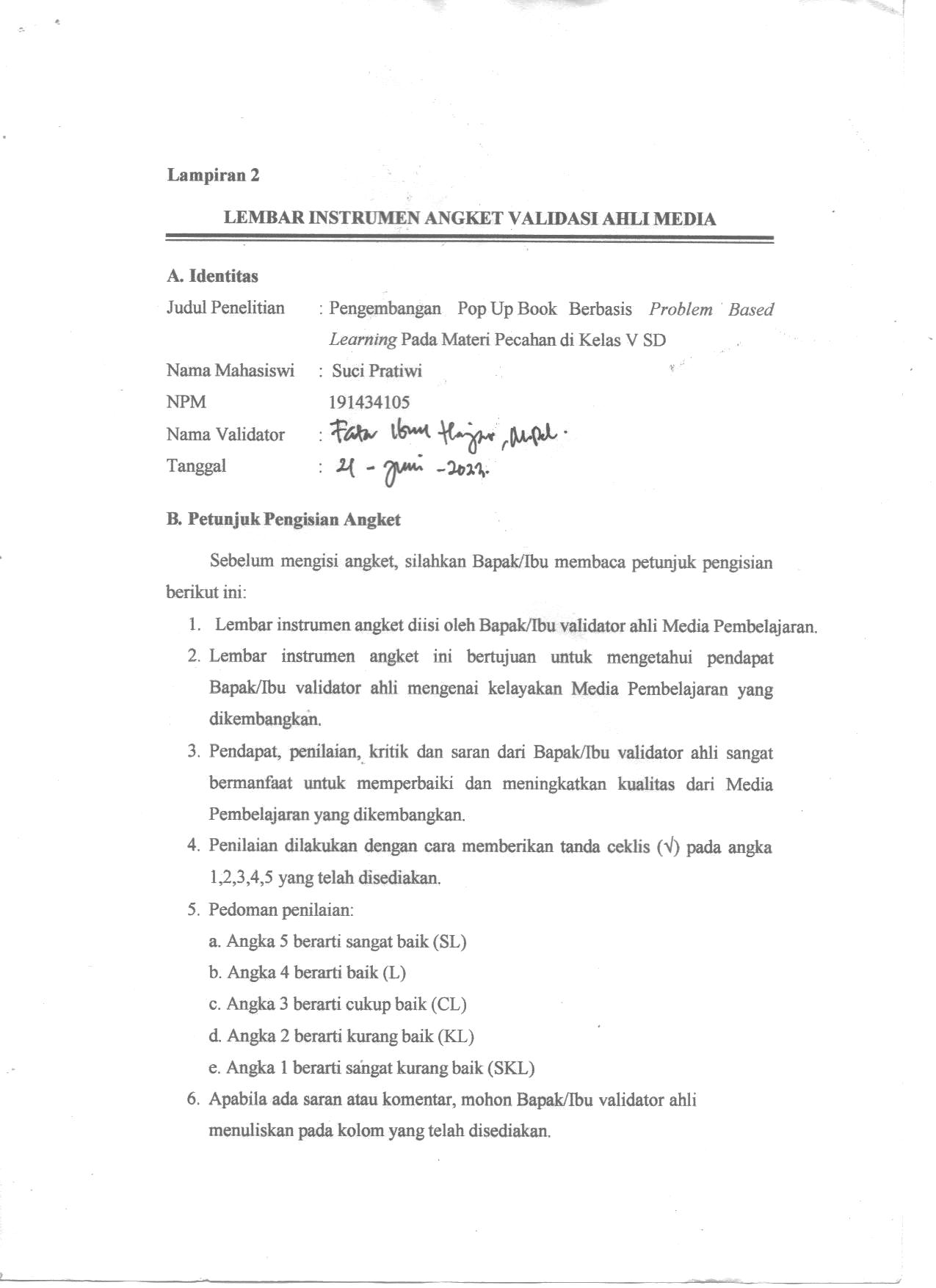 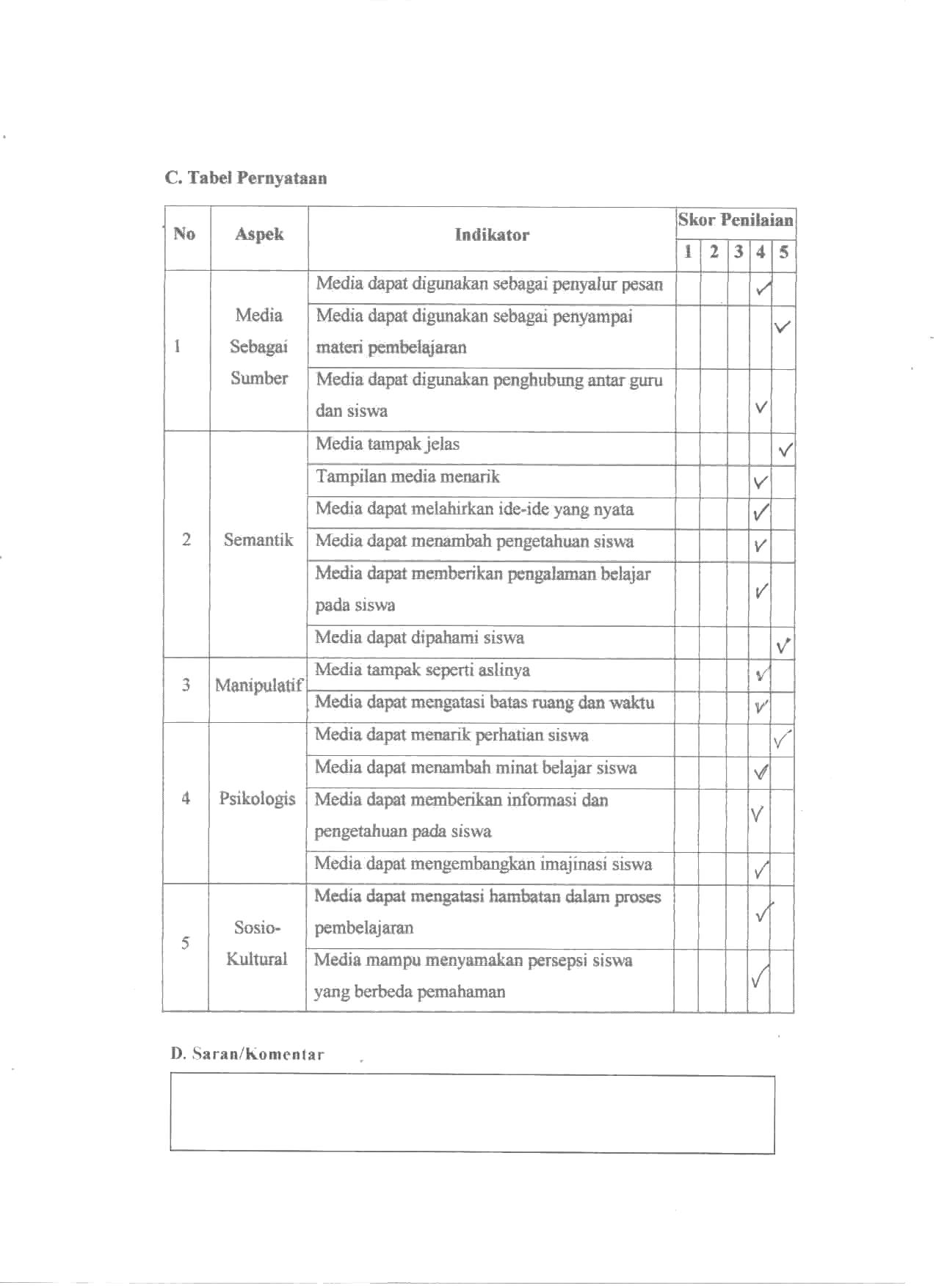 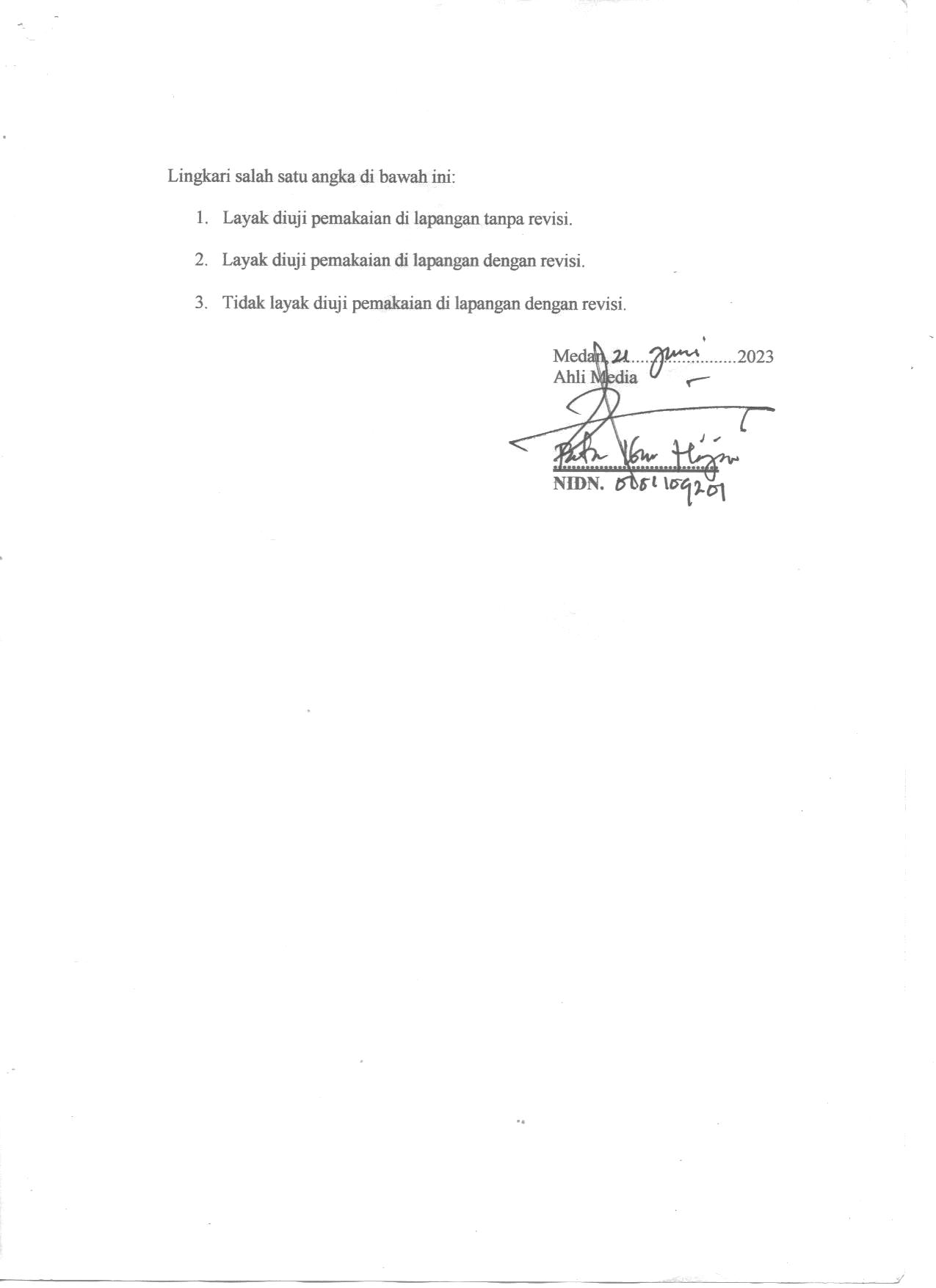 Lampiran 2 Validasi Ahli Materi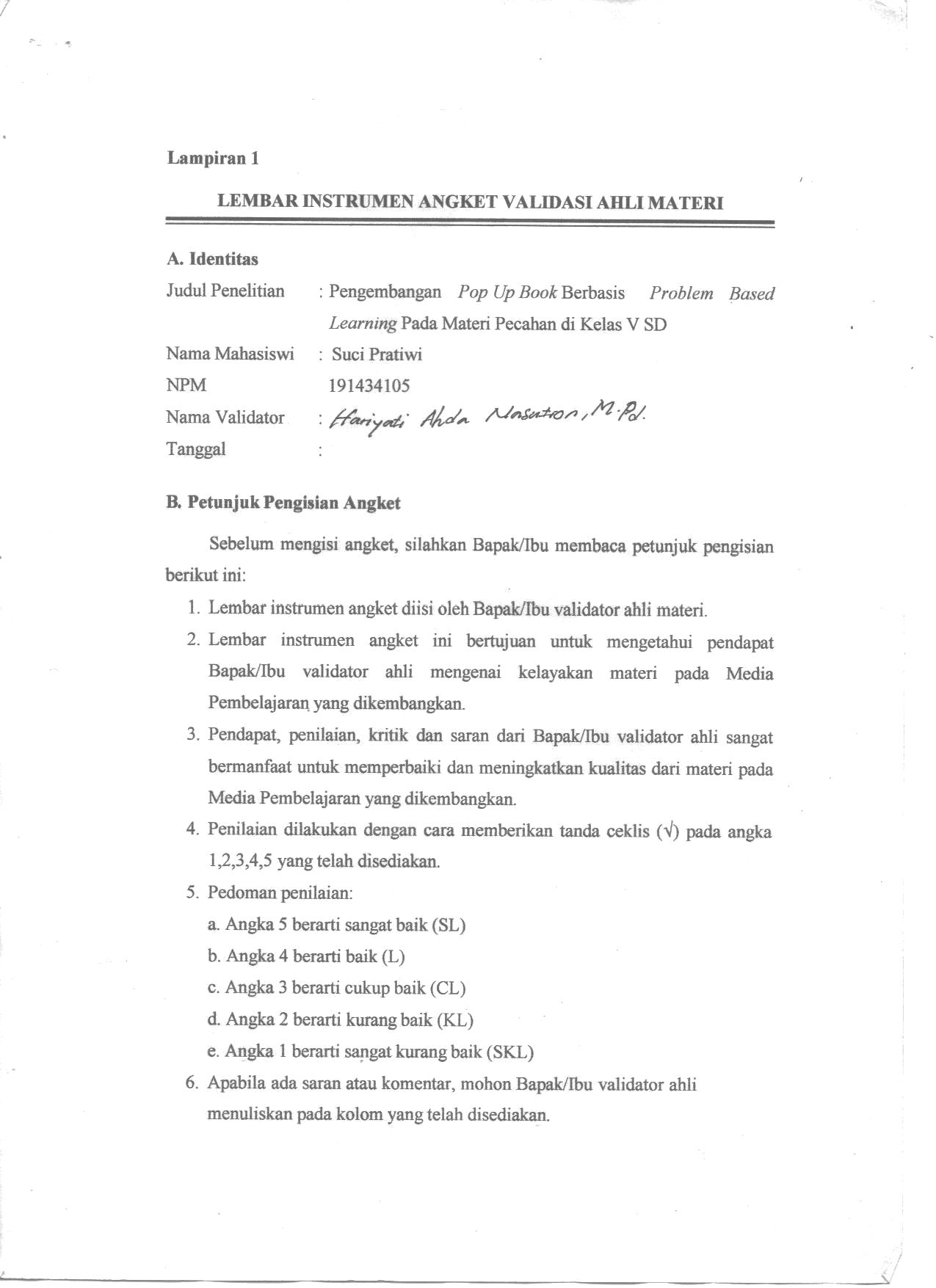 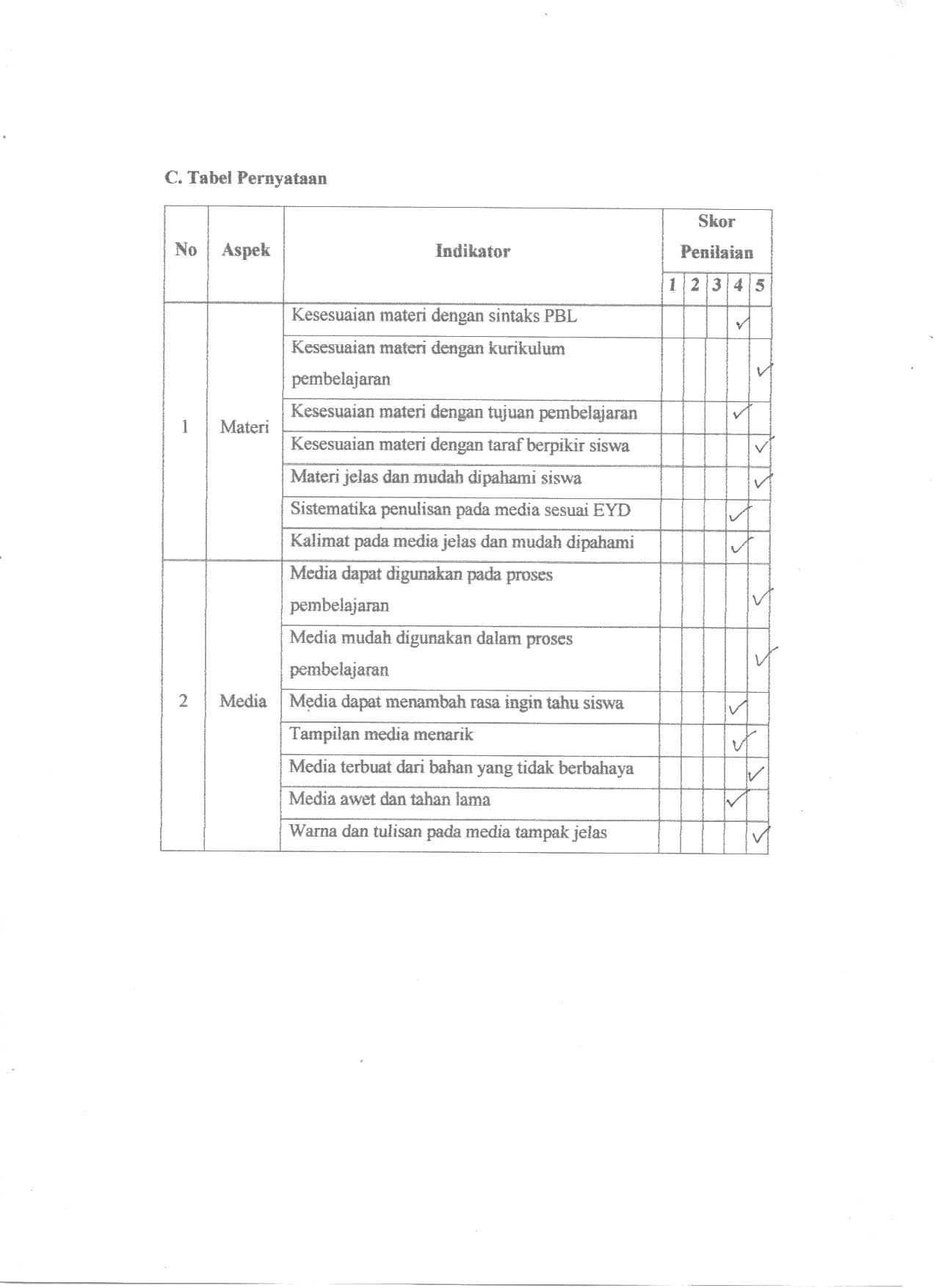 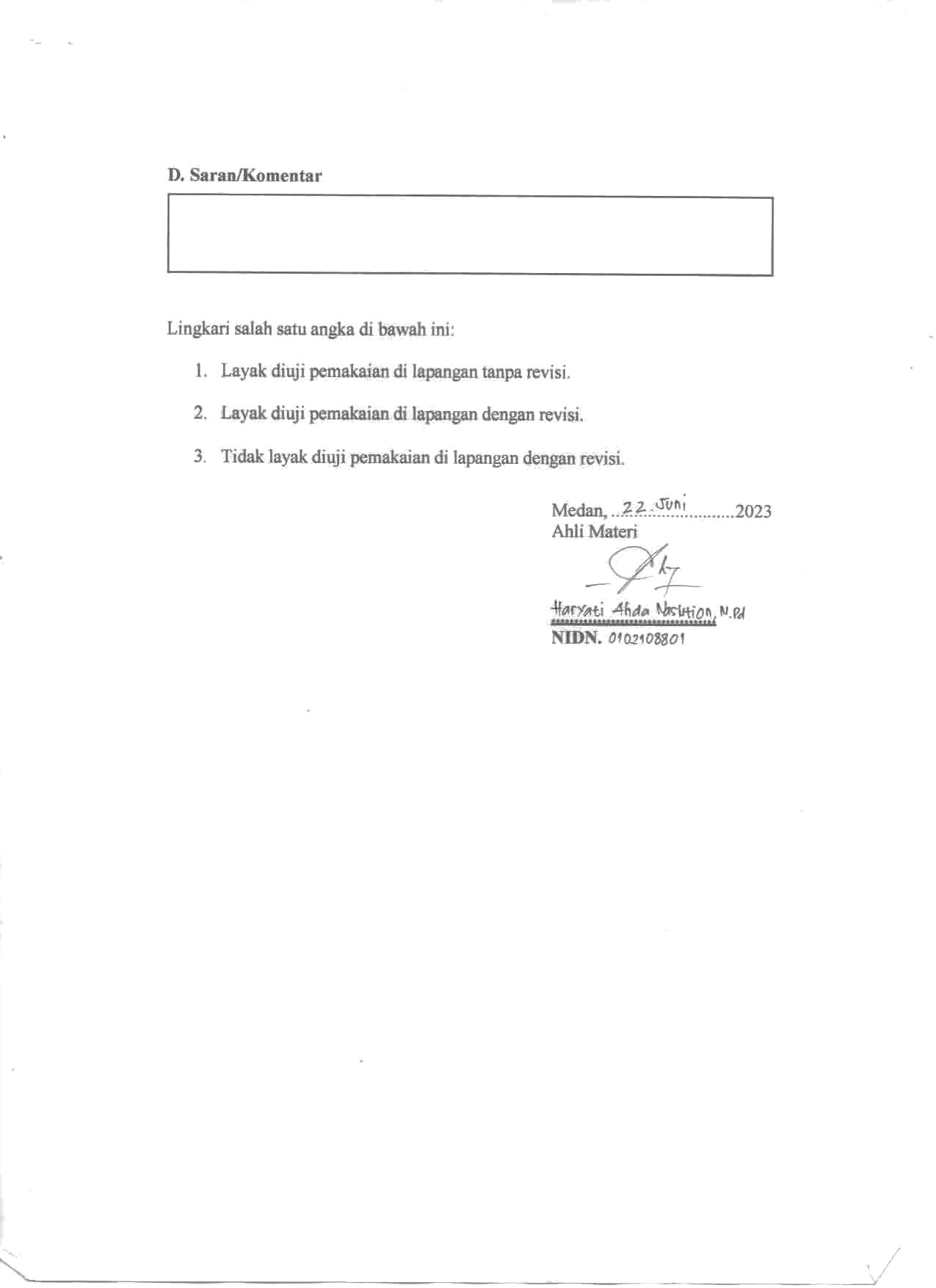 Lampiran 3 Validasi Ahli Pembelajaran (Respon Guru)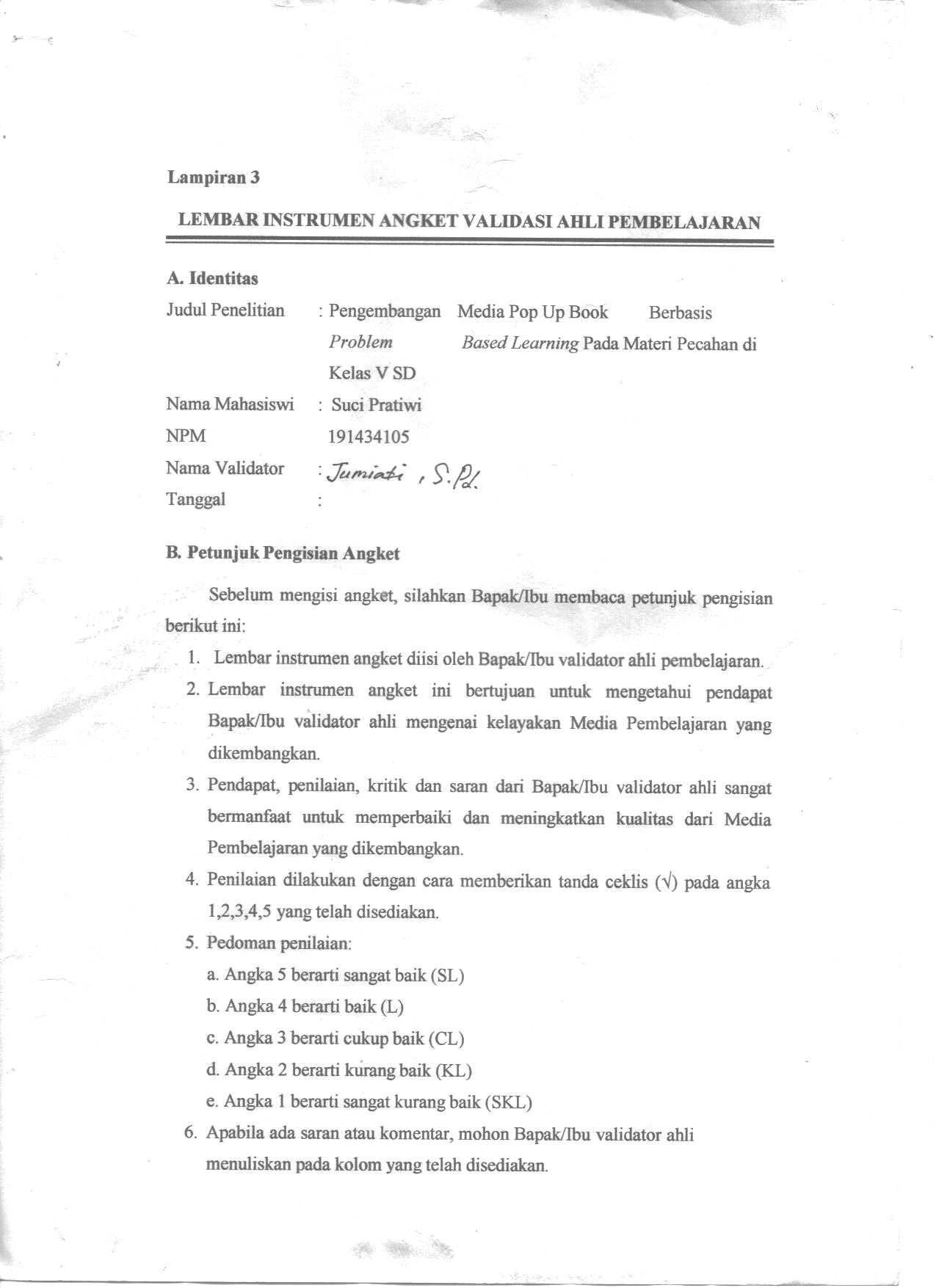 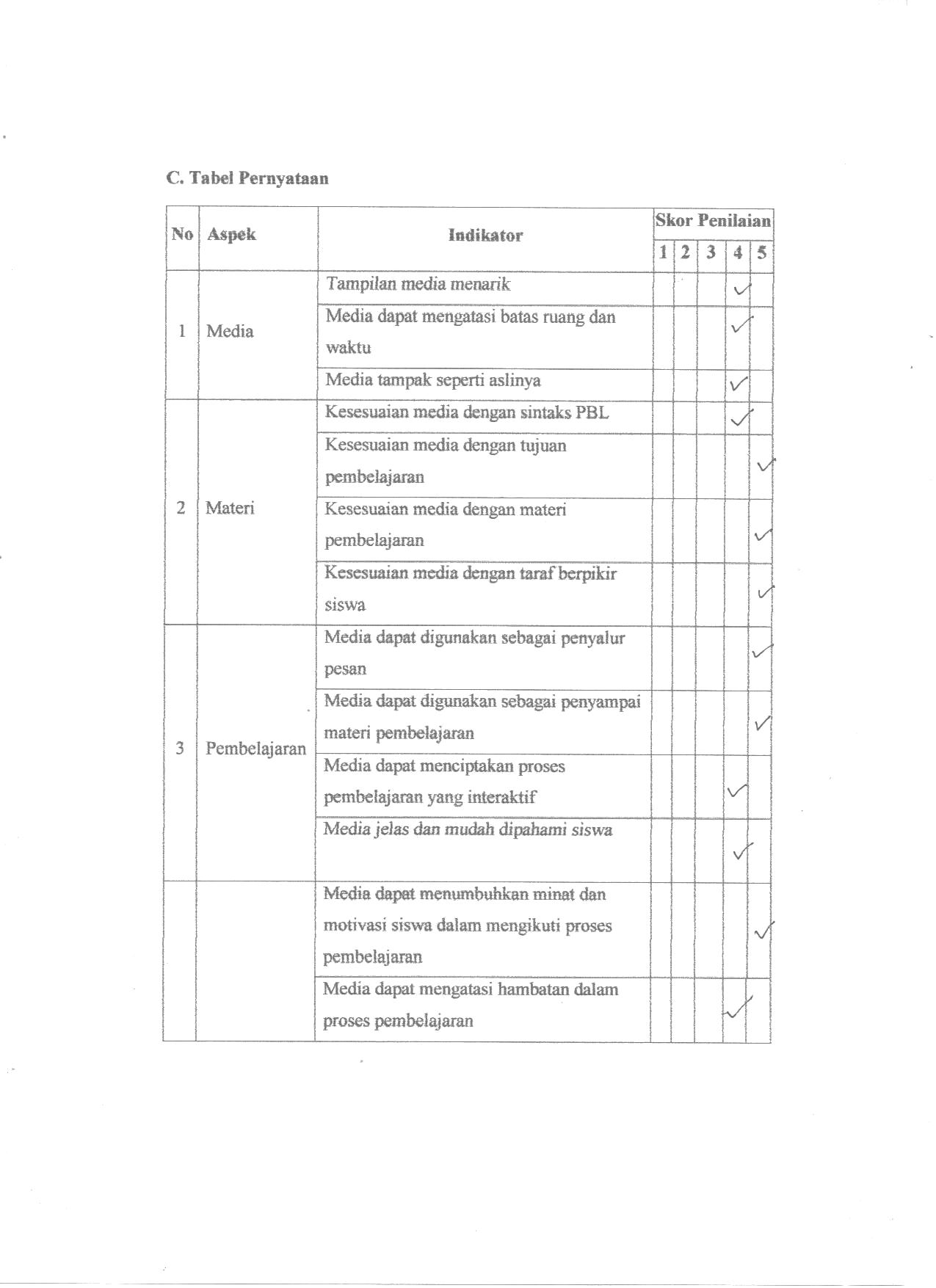 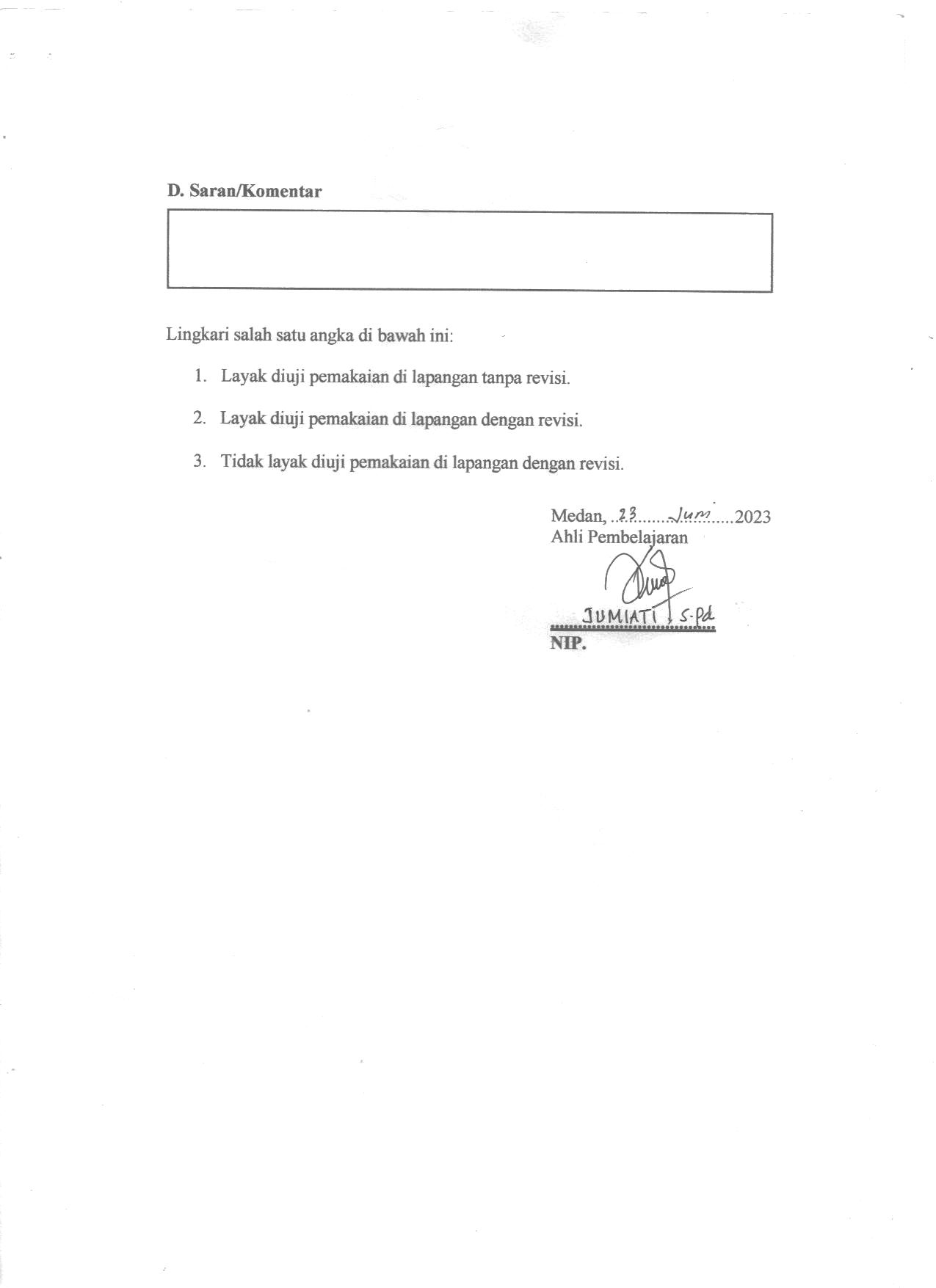 Lampiran 4 Dukumentasi 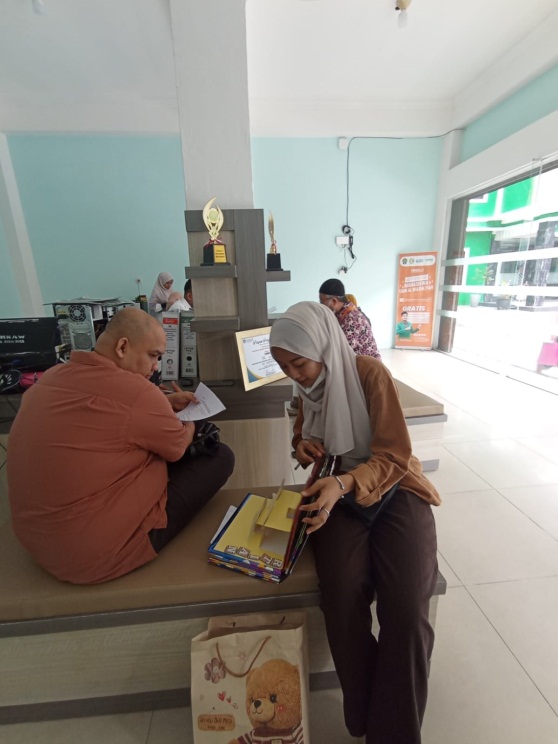 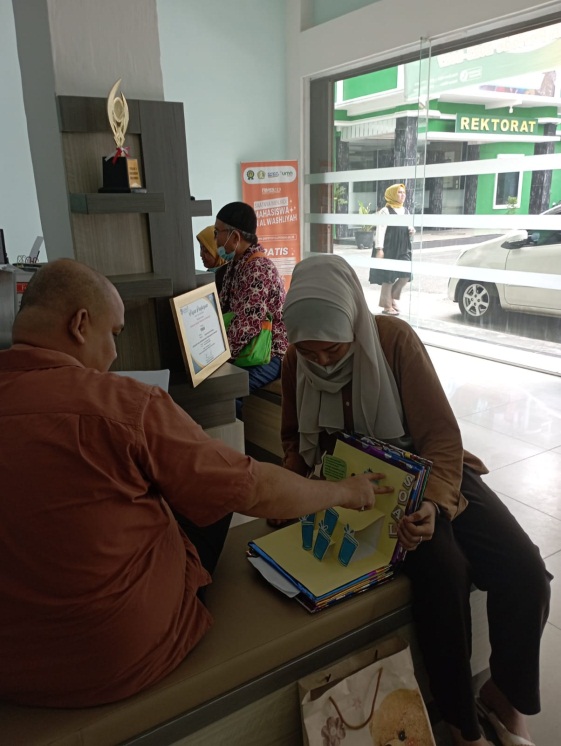 Dokumentasi Validasi dengan Validator Ahli Media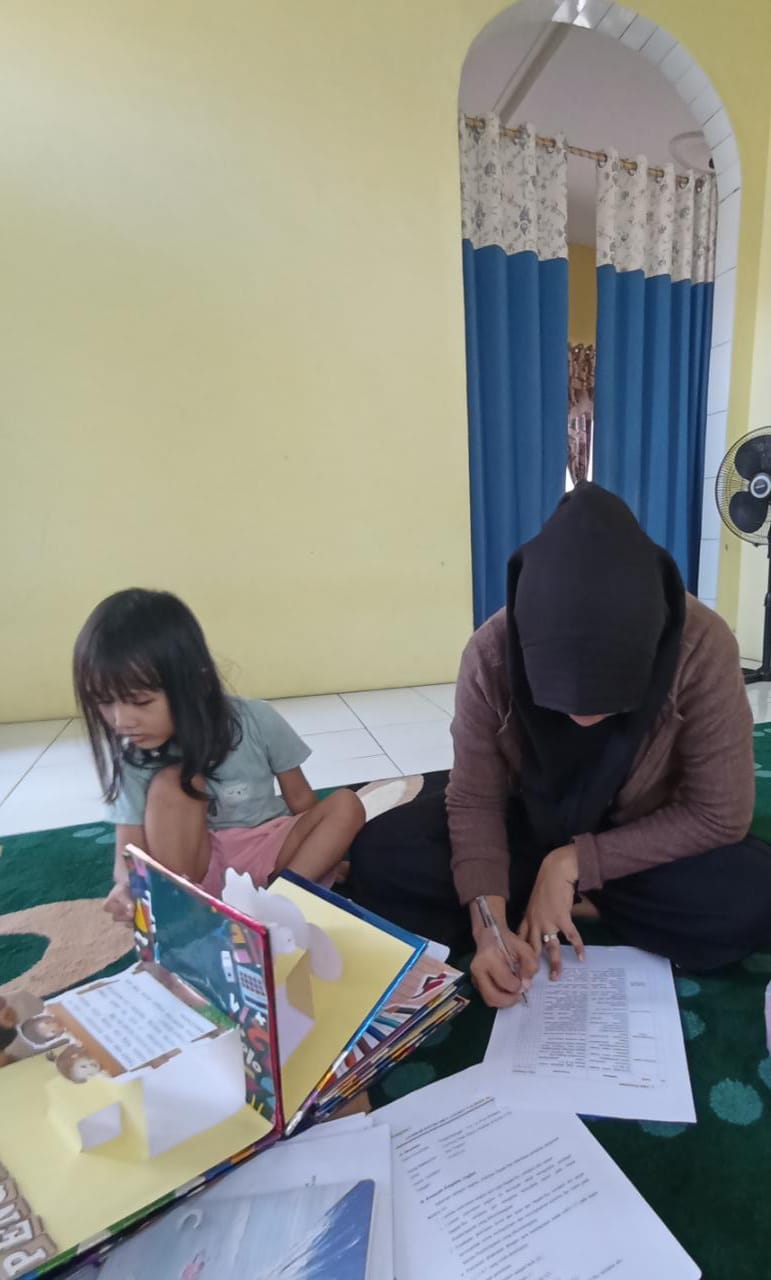 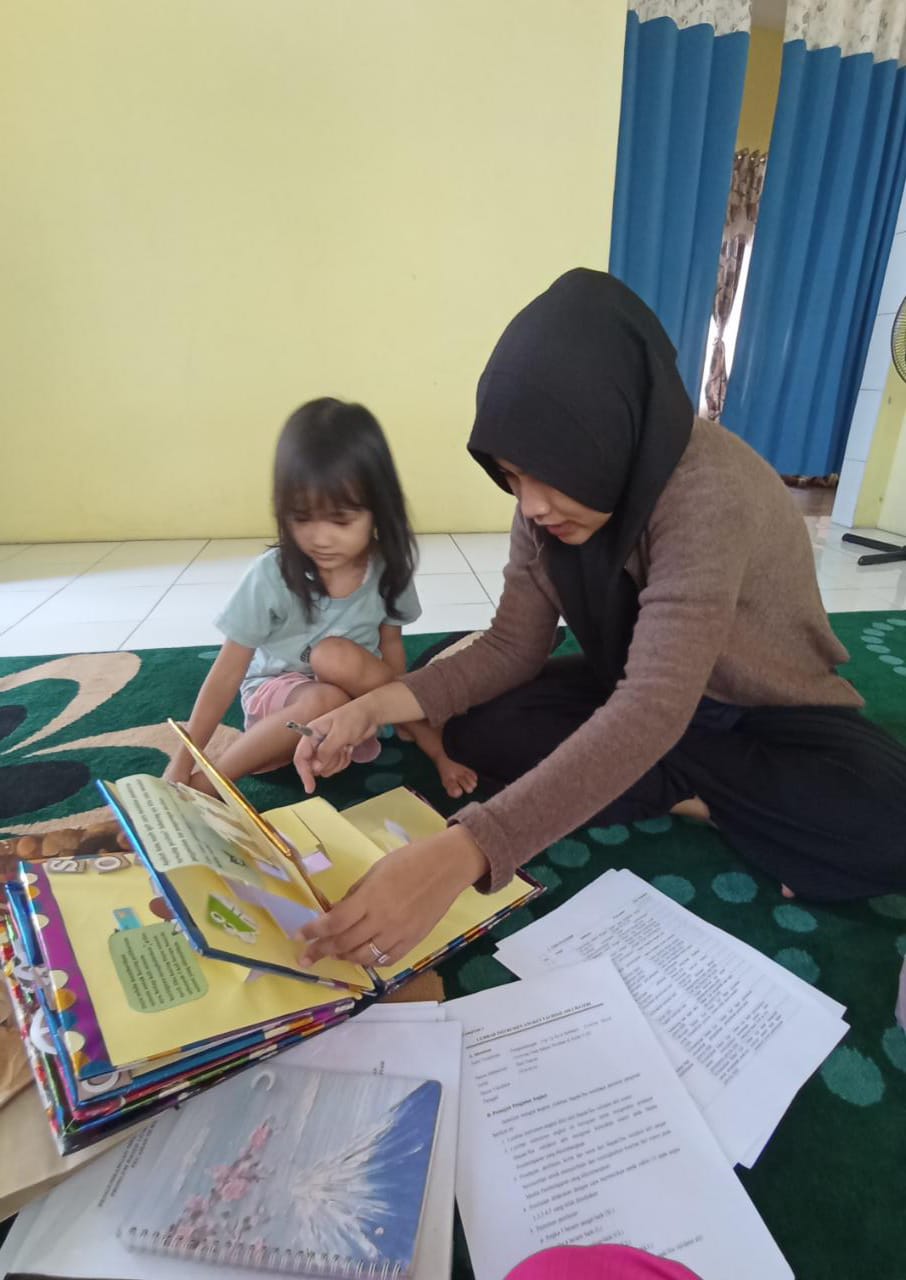 Dokumentasi Validasi dengan Validator Ahli Materi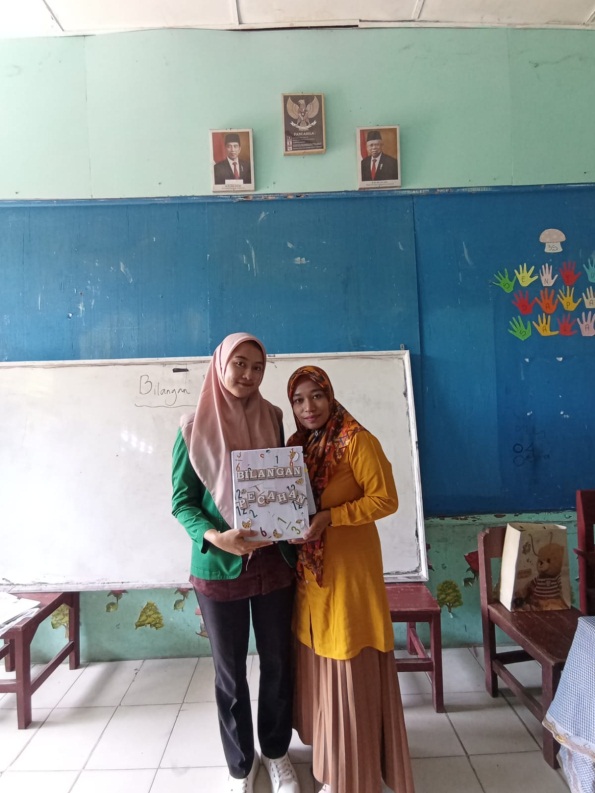 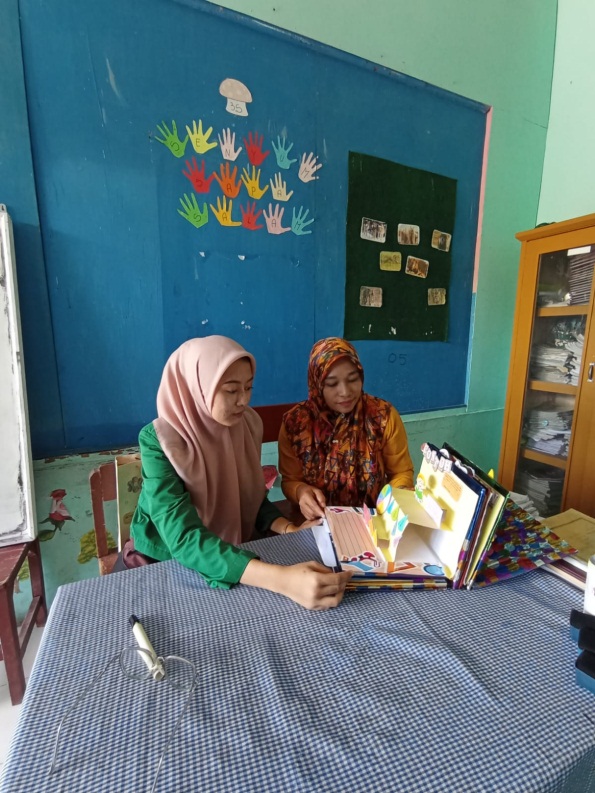 Dokumentasi Validasi dengan Guru Kelas V SD Negeri 105349 Paluh Kemiri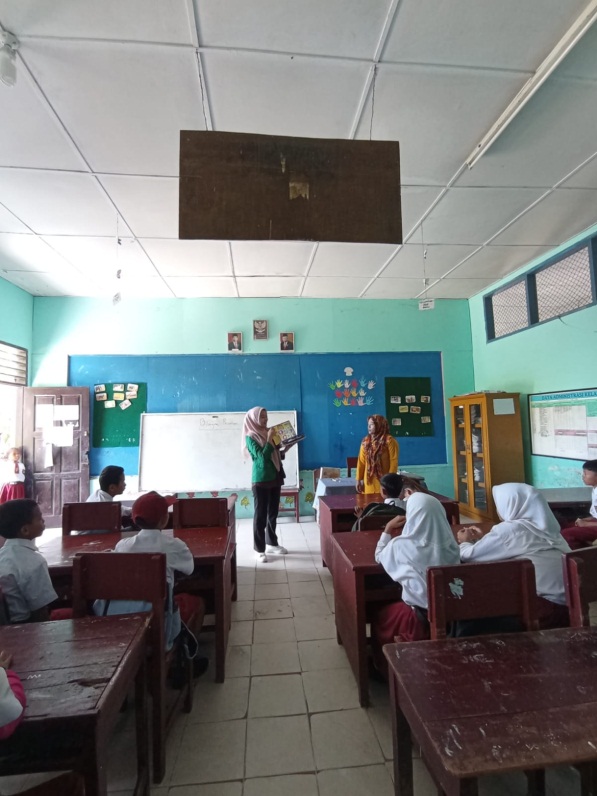 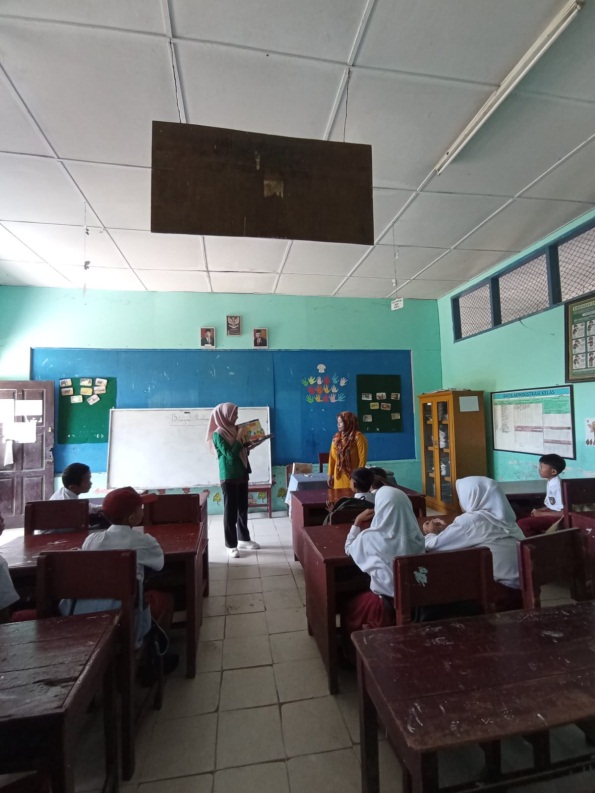 Dokumentasi Proses Pembelajaran Matematika Menggunakan Pop Up Book Berbasis Problem Based LearningMateri Pecahan di Kelas V SD Negeri 105349 Paluh Kemiri